ВРЕМЯ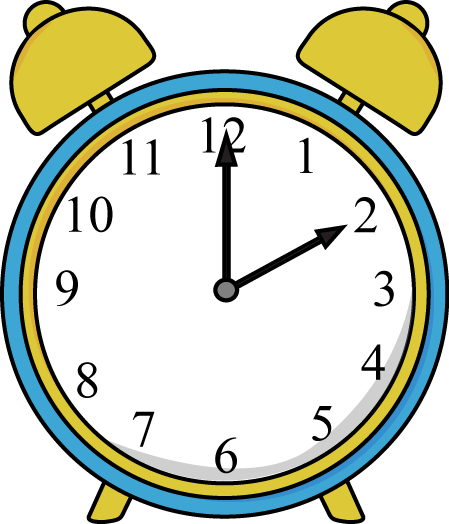 Время – это последовательность смены событий. Оно состоит из: секунд, минут, часов, суток. Далее следуют недели, месяцы, годы, десятилетия, века и тысячелетия. Это связано с тем, что Земля вращается вокруг своей оси и вокруг Солнца. Сутки делятся на день и ночь. В сутках 24 часа. День летом длиннее ночи, а зимой наоборот, т.е. ночь длиннее дня. Началом суток считается 00 часов, а концом 24 часа. Час состоит из 60 минут или 3600 секунд. В одной минуте 60 секунд. Неделя состоит из 7 суток. 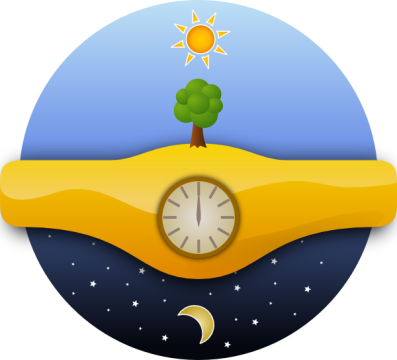 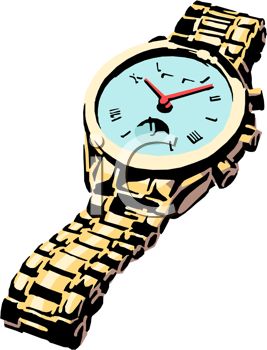 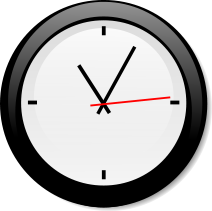 Перечислите дни недели.Из каких частей состоят сутки?Сколько в сутках часов? В какое время года ночь длиннее дня?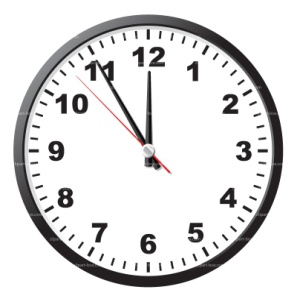 Определите время по нарисованным часам.60 секунд = 1 минута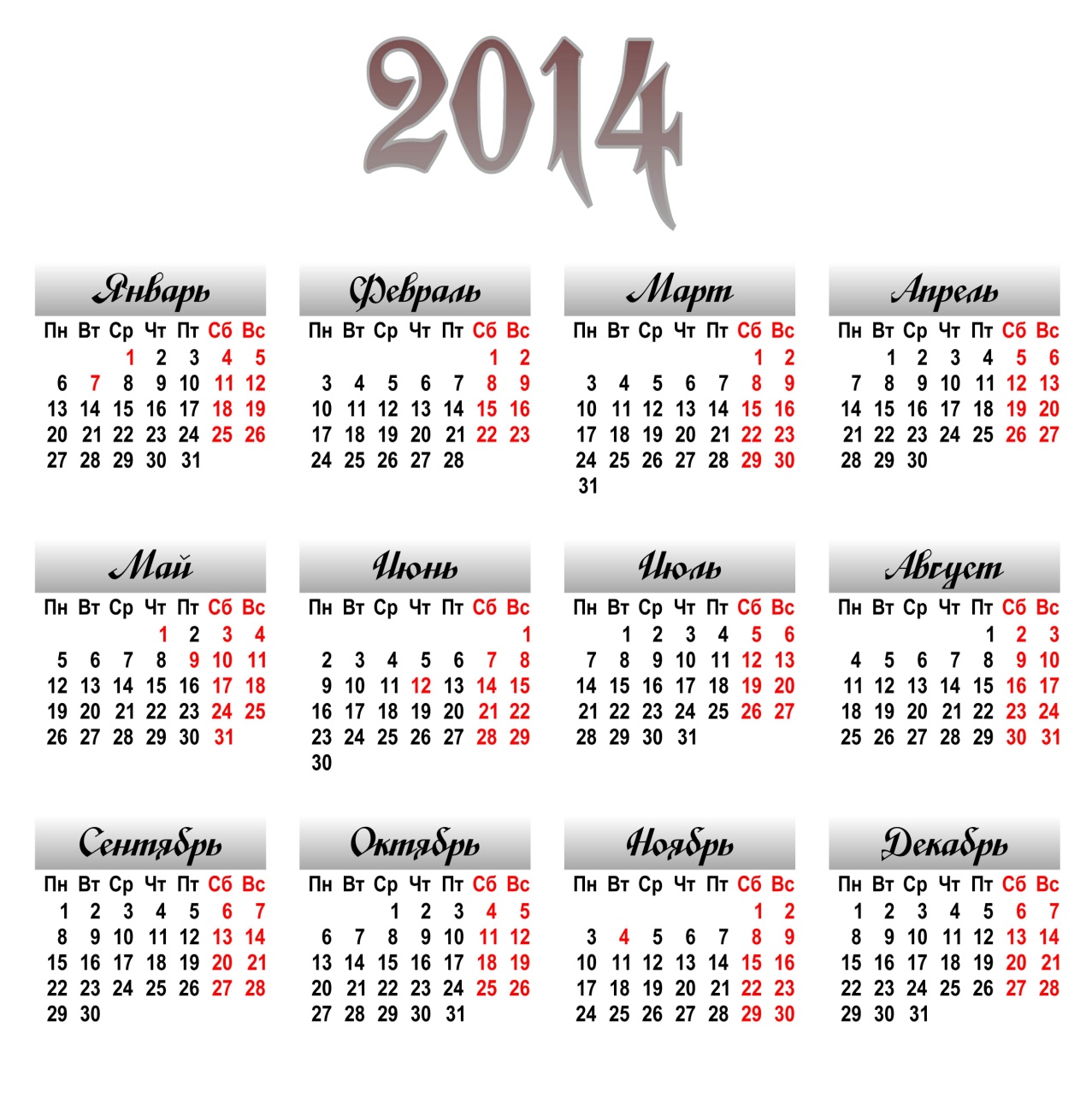 60 минут  = 1 час24 часа = 1 день (сутки)7 дней = 1 неделяКоличество дней по календарю = 1 месяц 12 месяцев = 1 год365 дней = 1 год366 дней = 1 високосный год10 лет = 1 десятилетие10 десятилетий = 1 век10 веков = 1 миллениум Назовите все месяцы года. Сколько дней в феврале по приведенному календарю?Перечислите все летние месяцы года.Какие месяцы являются осенними, весенними и зимними?В какие месяцы Ваши близкие празднуют Дни рождения?